AMAÇ: Zeminlerin kayma mukavemeti parametrelerini elde etmek.KAPSAM: Bu talimat, Karamanoğlu Mehmetbey Üniversitesi Mühendislik Fakültesi İnşaat Mühendisliği Bölümü Geoteknik Laboratuvarı’nda bulunan likit limit deney cihazının kullanımını kapsamaktadır.SORUMLULAR: Yrd. Doç. Dr. Gizem MISIRArş. Gör. İlyas Cihan AKSOYUYGULAMA:Numune hazırlama talimatına uygun olarak hazırlanmış numuneden 200 gr numuneyi bir kaba alNumunenin 150+5 gr’ını porselen bir kaba boşaltNumuneye piset yardımıyla yavaş yavaş damıtık su ilave ederek pek ve homojen bir hamur haline gelene kadar palet bıçağı ile iyice karıştırHamur halindeki numuneyi palet bıçağı yardımıyla likit limit cihazının içine sıvaNumunenin yüzeyini, tabana paralel olacak şekilde düzleOluk açma bıçağını kap yüzeyine dik konumda, şevli yüzeyi hareket yönüne bakacak şekilde tutarak, menteşenin ortasından geçen çap boyunca kap içinde kesintisiz olarak numuneyi ikiye ayırNumune üzerinde dikey doğrultulu V şeklinde bir oluk açılıp açılmadığını kontrol et, a) V şeklinde bir oluk açılmamışsa numuneyi likit limit cihazının kabından alarak porselen kaba aktar, b) V şeklinde bir oluk açılmışsa deneye izlenen maddeden devam etCassagrande aletinin devir göstergesini, ayar vidası vasıtası ile (saat ibresi yönünde çevirerek) sıfırlaKrank kolunu saniyede 2 devir yapacak bir hızla saat ibresi yönünde çevirCihazın kabı içerisinde iki yönde kalan zemin numunesi V kesitli oluğun dip kısmında boyuna 13 mm uzunluğuna birbirine değene kadar krank kolunu çevirme işlemine devam etYarığın kapanması için 50 devir aşılıyor ise, ilgili zemin numunesinin su içeriğini arttırarak deneyi tekrarla5 farklı su içeriğinde, yukarıda sıralanan aşamalar tekrarlanmalı ve her deney için devir sayıları ile 13 mm boyunda kapanan yarık bölgenin su muhtevası değerlerini föye işleCihazı ve deneyde kullanılan diğer teçhizatın temizliğini ve bakımını yapCihazı bir sonraki deneye başlanabilecek şekilde hazır hale getir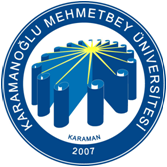 LİKİT LİMİT-CASSAGRANDE CİHAZIKULLANMA TALİMATIDoküman NoTL-250LİKİT LİMİT-CASSAGRANDE CİHAZIKULLANMA TALİMATIİlk Yayın Tarihi05.02.2018LİKİT LİMİT-CASSAGRANDE CİHAZIKULLANMA TALİMATIRevizyon TarihiLİKİT LİMİT-CASSAGRANDE CİHAZIKULLANMA TALİMATIRevizyon No00LİKİT LİMİT-CASSAGRANDE CİHAZIKULLANMA TALİMATISayfa No1 / 1